1.- Indica el valor de posición de los siguientes números.A) 37 574 = _________________________________________________  B) 982 408 = ________________________________________________2.- Qué números son los siguientes números romanosXIX = ______    LXI = _______   CCXIV = ________     MDXXI = _______  3.- Completa qué cantidad de dinero es en otros billetes.  A) 5 de 50 € son _______________€ 	B) 7 billetes de 10 € son ______________€  A) 6 de 20 € son _______________€ 	B) 8 billetes de 100 € son _____________€4.- Coloca en la rejilla y calcula. 548 x 64  y  394 x 73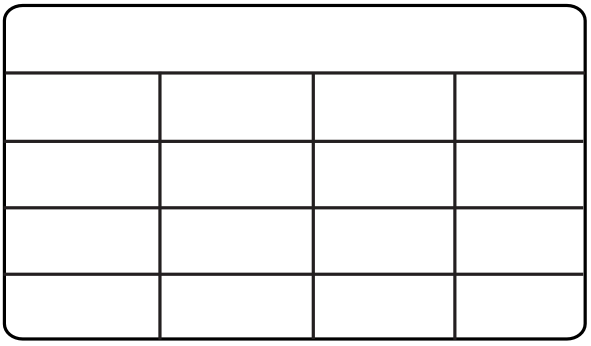 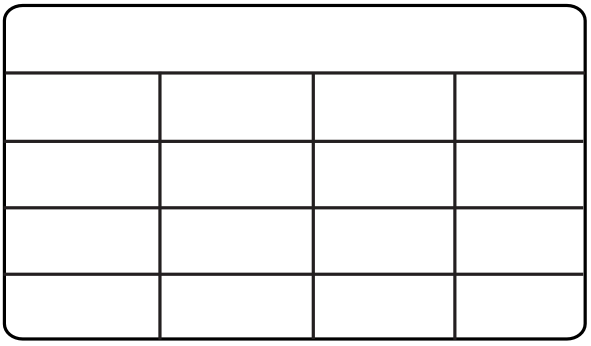 5.- Pasa estas medidas de compleja a incompleja y viceversa. 3m 8 dm 5 cm = ____________cm    B)  1m 8 cm = ______________cm   C) 236 cm = ____m_____dm_____cm    D) 89 dm =____m_____dm____cm6.- Para hacer un pastel es necesario 250 gr de harina. ¿Cuántos pasteles podríamos hacer con un kilo de harina?Solución:______________________________________7.- Calcula cuantos euros y céntimos suman y restan estas cantidades              2,45 + 1,20                 5,65  + 2,15                2,50 – 1,30               3,65 – 1,42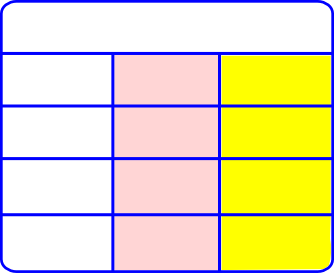 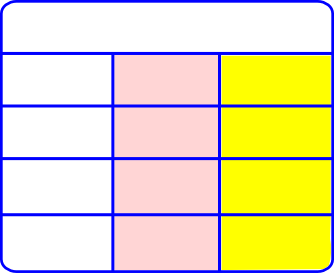 8.- Observa la gráfica indica los gramos de papel que han reciclado esta semana1300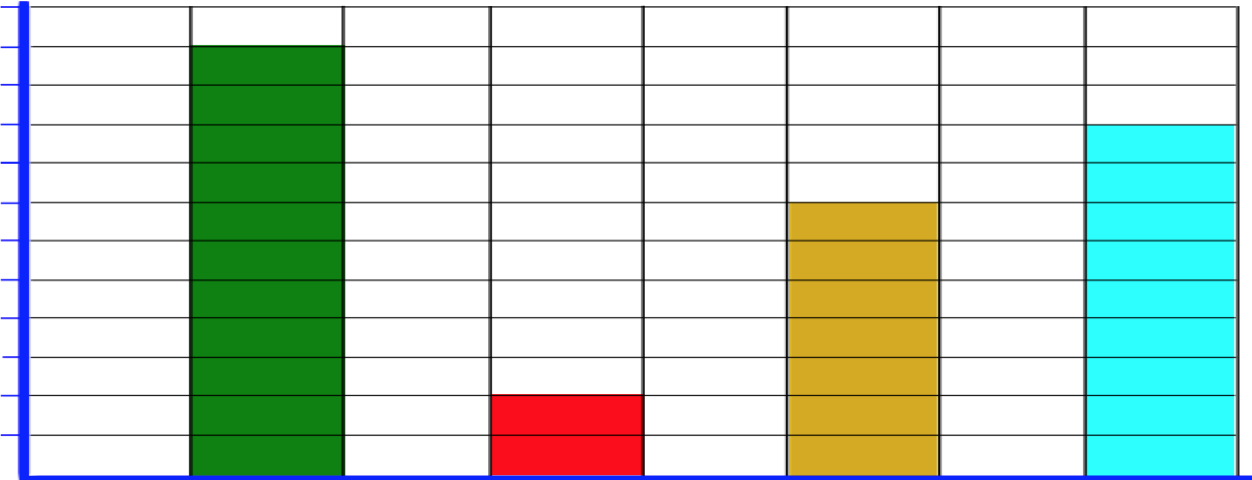 12001100  900  800  700  600  500  400  300  200  100      0                3ºA    3ºB     3ºC     3ºD9.- Escribe el nombre de los siguientes polígonos.     ______________   _______________       _____________      _______________10.- Escribe el nombre de los siguientes ángulos según su apertura.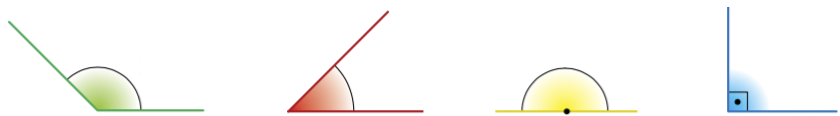 ______________   _______________       _____________           _______________CONTENIDOS MATEMÁTICOS COMUNES SEGUNDO TRIMESTRE 3º PRIM.CONTENIDOS MATEMÁTICOS COMUNES SEGUNDO TRIMESTRE 3º PRIM.NOMBRE:                                                                                             FECHA: